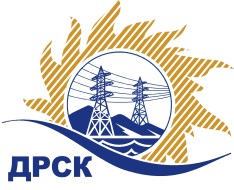 Акционерное Общество«Дальневосточная распределительная сетевая  компания»ПРОТОКОЛ № 766/МТПиР-РЗакупочной комиссии по рассмотрению заявок открытого электронного запроса предложений на право заключения договора на поставку«Автокран на шасси грузового автомобиля 6х6» филиала ЮЯ ЭС закупка № 2689 раздел 2.2.2. ГКПЗ 2016ПРИСУТСТВОВАЛИ: 10 членов постоянно действующей Закупочной комиссии ОАО «ДРСК»  2-го уровня.ВОПРОСЫ, ВЫНОСИМЫЕ НА РАССМОТРЕНИЕ ЗАКУПОЧНОЙ КОМИССИИ: О  рассмотрении результатов оценки заявок Участников.Об отклонении заявки Участника ООО "ТЕХПРОМСЕРВИС"О признании заявок соответствующими условиям запроса предложений.О предварительной ранжировке заявок.О проведении переторжки.РЕШИЛИ:По вопросу № 1Признать объем полученной информации достаточным для принятия решения.Утвердить цены, полученные на процедуре вскрытия конвертов с предложениями участников открытого запроса предложений.По вопросу № 2Отклонить заявку Участника ООО "ТЕХПРОМСЕРВИС" (107258, Россия, г. Москва, ул. Прогонная 2-я, дом 10, комната 13.) от дальнейшего рассмотрения, на основании пункта 2.8.2.5 подпункт б) Документации о закупке как содержащую предложение, не соответствующее установленным условиям Документации о закупкеПо вопросу № 3Признать заявки ООО "К2 СПЕЦТЕХНИКА" (127128, Россия, г. Москва, платформа Северянин, влад. 16, стр. 1, комн. 6) и ЗАО "ЧелябКранСбыт" (454119, г. Челябинск, Копейское ш., 38) соответствующими условиям закупки.По вопросу № 4Утвердить предварительную ранжировку предложений Участников:По вопросу № 5Провести переторжку. Допустить к участию в переторжке предложения следующих участников: ООО "К2 СПЕЦТЕХНИКА" (127128, Россия, г. Москва, платформа Северянин, влад. 16, стр. 1, комн. 6) и ЗАО "ЧелябКранСбыт" (454119, г. Челябинск, Копейское ш., 38).  Определить форму переторжки: заочная.Назначить переторжку на 14.11.2016 в 16:30 час. (благовещенского времени).Место проведения переторжки: электронная торговая площадка www.b2b-energo.ru  Ответственному секретарю Закупочной комиссии уведомить участников, приглашенных к участию в переторжке, о принятом комиссией решенииОтветственный секретарь Закупочной комиссии  2 уровня АО «ДРСК»                                                  ____________________       М.Г.ЕлисееваЧувашова О.В.(416-2) 397-242г. Благовещенск«11» ноября 2016№Наименование участника и его адресПредмет заявки на участие в запросе предложений1ООО "К2 СПЕЦТЕХНИКА" (127128, Россия, г. Москва, платформа Северянин, влад. 16, стр. 1, комн. 6)7 200 000,00 руб. (цена без НДС: 6 101 694,92 руб.)2ЗАО "ЧелябКранСбыт" (454119, г. Челябинск, Копейское ш., 38)7 210 140,26 руб. (цена без НДС: 6 110 288,36 руб.)3ООО "ТЕХПРОМСЕРВИС" (107258, Россия, г. Москва, ул. Прогонная 2-я, дом 10, комната 13.)7 348 000,00 руб. (цена без НДС: 6 227 118,64 руб.)Основания для отклоненияСрок поставки, предложенный Участником, не соответствует сроку поставки, требуемому Заказчику. Срок поставки участника – февраль 2017 г., срок поставки, требуемый Заказчику до 26.12.2106 г.( п. 34 Технического задания)Место в предварительной ранжировкеНаименование участника и его адресЦена заявки  на участие в закупке, руб.Балл по неценовой предпочтительности1 местоООО "К2 СПЕЦТЕХНИКА" (127128, Россия, г. Москва, платформа Северянин, влад. 16, стр. 1, комн. 6)7 200 000,00 руб. (цена без НДС: 6 101 694,92 руб.)4,602 местоЗАО "ЧелябКранСбыт" (454119, г. Челябинск, Копейское ш., 38)7 210 140,26 руб. (цена без НДС: 6 110 288,36 руб.)4,60